МУНИЦИПАЛЬНОЕ КАЗЕННОЕ УЧРЕЖДЕНИЕУправление образования Карагинского муниципального районаПРИКАЗ № 125п. Оссора				                                           «05»   октября  2018 г.«О проведении муниципального этапа всероссийской олимпиады школьников в Карагинском муниципальном районе в 2018-2019 учебном году»В соответствии с приказом Министерства образования и науки Российской Федерации от 18 ноября 2013 года  № 1252 «Об утверждении Порядка проведения всероссийской олимпиады школьников и образцов дипломов победителей и призеров заключительного этапа всероссийской олимпиады школьников», приказом Министерства образования и молодёжной политики Камчатского края от 28 сентября 2018 года  № 992 «О проведении всероссийской олимпиады школьников в Камчатском крае в 2018/2019 учебном году»ПРИКАЗЫВАЮ:Утвердить:Состав организационного комитета  муниципального этапа всероссийской олимпиады школьников в Карагинском муниципальном районе в 2018/2019 учебном году согласно приложению № 1;Состав жюри муниципального этапа всероссийской олимпиады школьников в Карагинском муниципальном районе в 2018/2019 учебном году согласно приложению № 2.Провести муниципальный этап всероссийской олимпиады школьников в Карагинском муниципальном районе в 2018/2019 учебном году (далее – муниципальный этап Олимпиады) по единым текстам, олимпиадных заданий, направляемым Министерством образования и молодёжной политики Камчатского края, в установленные сроки по каждому учебному предмету (приложение № 3).Установить время начала олимпиады на муниципальном этапе – 12.00 часов по местному времени.И.о. начальника отдела дошкольного, общего и дополнительного образования МКУ Управление образования Карагинского муниципального района МКУ Управление образования Карагинского муниципального района Е.Г. Чернушич:Обеспечить информирование населения о проведении всероссийской олимпиады школьников в Камчатском крае в 2018/2019 учебном году.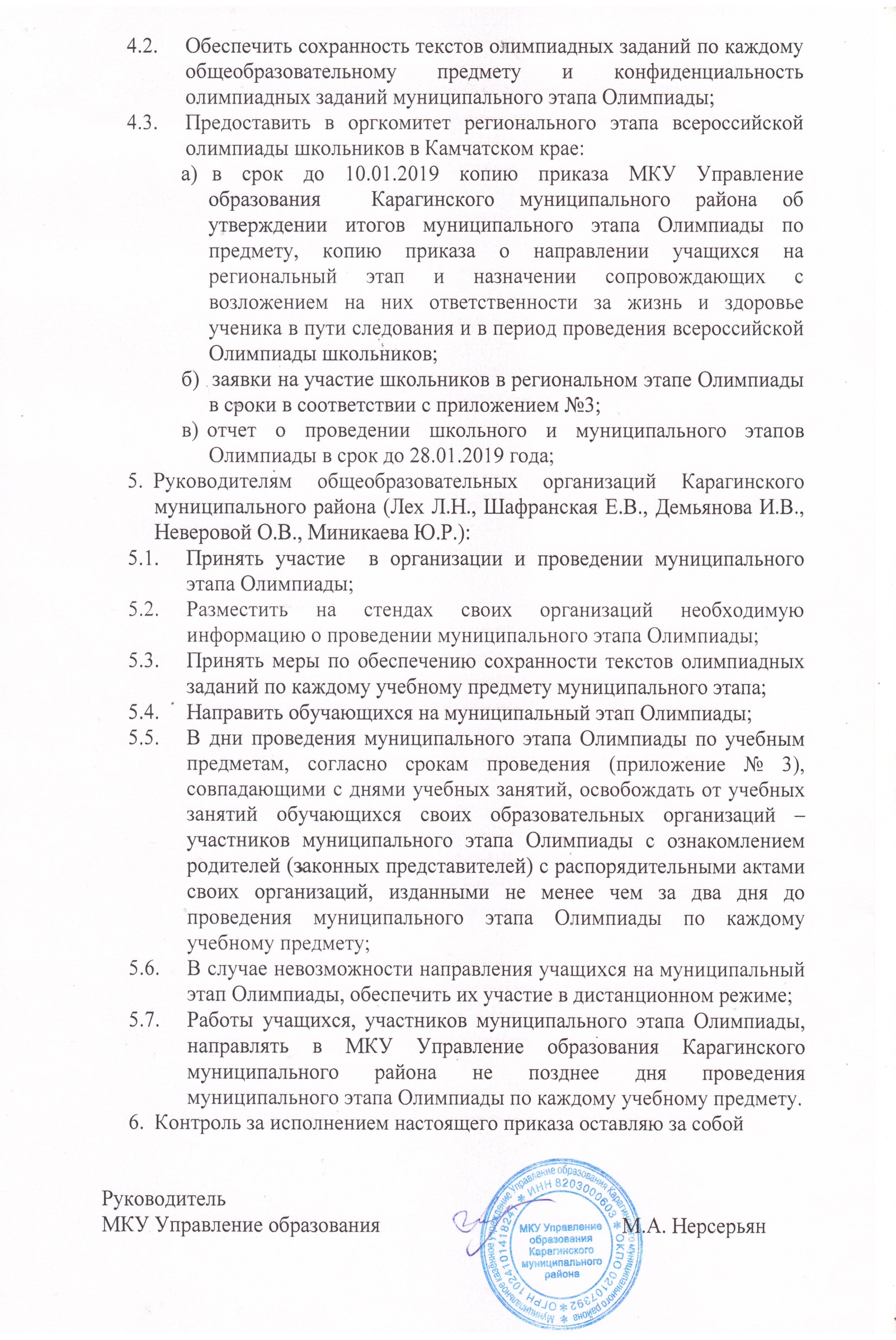 Приложение № 1 к приказуМКУ Управление образования от 05.10.2018  № 125Состав организационного комитетамуниципального этапа всероссийской олимпиады школьниковв Карагинском муниципальном районе в 2018/2019 учебном годуПриложение № 2 к приказуМКУ Управление образования от 05.10.2018  № 125Состав жюри муниципального этапа всероссийской олимпиады школьников в Карагинском муниципальном районев 2018/2019 учебном годуПриложение № 3 к приказуМКУ Управление образованияот 05.10.2018  № 125Сроки проведения муниципального этапа всероссийской олимпиады школьников  2018/2019 учебном годуи направления заявок на региональный этап Олимпиады (утвержденные приказом Министерства образования и молодёжной политики Камчатского края от 28 сентября 2018 года  № 992 «О проведении всероссийской олимпиады школьников в Камчатском крае в 2018/2019 учебном году»)№ п/пФИОМесто работы, должность1Нерсесьян Марина АлександровнаРуководитель МКУ Управление образования Карагинского муниципального района2Чернушич Елена ГеннадиевнаИ.о. начальника отдела дошкольного, общего и дополнительного образования МКУ Управление образования Карагинского муниципального района3Калинина Оксана ГригорьевнаЗаместитель директора по инновационной деятельности МБОУ «Оссорская средняя школа»4Маргосян Олеся ВасильевнаИ.о. заместителя директора по учебно-воспитательной работе МБОУ «Тымлатская средняя школа»5Вовнянко Рената ВладимировнаРуководитель научно-методического совета МБОУ «Ивашкинская средняя школа»6Красных Валентина НиколаевнаЗам директора по учебной части МБОУ «Карагинская основная школа»7Соколова Светлана НиколаевнаЗаместитель директора по учебно-воспитательной работе МБОУ «Ильпырская основная школа»№ п/пФИОМесто работы, должность1Калинина Оксана Григорьевна  – председательЗаместитель директора по инновационной деятельности, учитель географии высшей категории МБОУ «Оссорская средняя школа»2Бережная Алена ВикторовнаУчитель истории и обществознания высшей категории  МБОУ «Оссорская средняя школа»3Миронова Любовь МаксимовнаУчитель математики первой категории МБОУ «Оссорская средняя школа»4Данилов Максим Леонидович Учитель физики первой категории МБОУ «Оссорская средняя школа»5Пивовар Ирина ВикторовнаУчитель русского языка и литературы первой категории  МБОУ «Оссорская средняя школа»6Тарасова Татьяна ФедоровнаУчитель биологии и химии высшей  категории МБОУ «Оссорская средняя школа»7Тебенькова Ольга ЛекановнаУчитель английского языка высшей категории  МБОУ «Оссорская средняя школа»8Плохотников Евгений Владимирович учитель информатики и ИКТ первой категории МБОУ «Оссорская средняя школа»9Носков Алексей Викторович педагог-организатор по ОБЖ МБОУ «Оссорская средняя школа»10Храмова Наталья Александровна учитель физической культуры первой категории МБОУ «Оссорская средняя школа»11Тыналхут Анатолий Иванович учитель технологии первой категории МБОУ «Оссорская средняя школа»№ п/пПредметМуниципальный этапДата направления заявки на региональный этап1Экономика8 ноября16 ноября2Экология9 ноября19 ноября3Искусство12 ноября20 ноября4География14 ноября22 ноября5Астрономия16 ноября23 ноября6Русский язык19 ноября27 ноября7Английский язык20-21 ноября29 ноября8Химия22 ноября30 ноября9Обществознание26 ноября4 декабря10Технология27-28 ноября5 декабря11Биология 29 ноября6 декабря12Литература 30 ноября7 декабря13Физическая культура3-4 декабря12 декабря14История6 декабря13 декабря15Право	7 декабря14 декабря16Математика12 декабря20 декабря17Физика14 декабря21 декабря18ОБЖ17 декабря25 декабря19Информатика и ИКТ19 декабря26 декабря